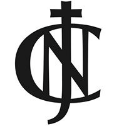 Item I: Vocabulary about places of the cityWrite the name of the places of the city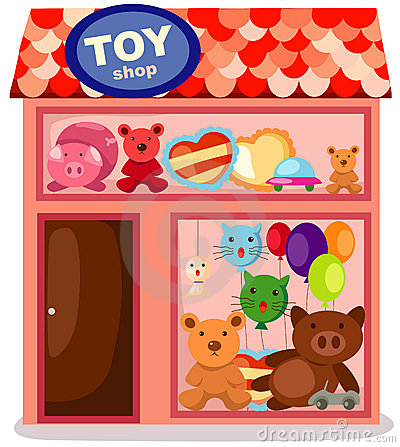 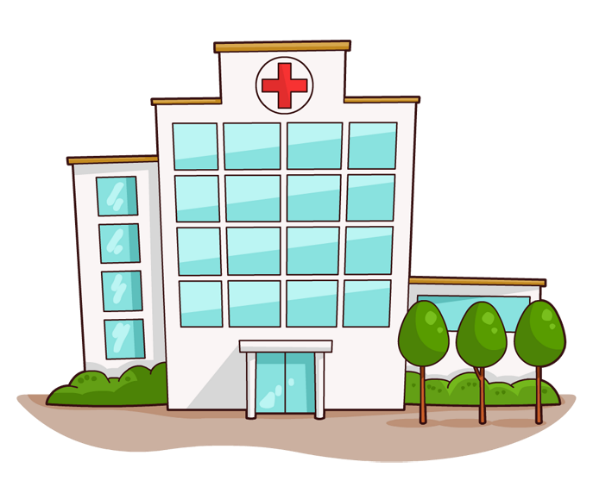 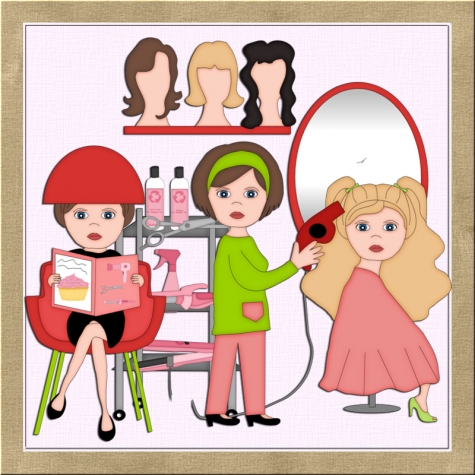 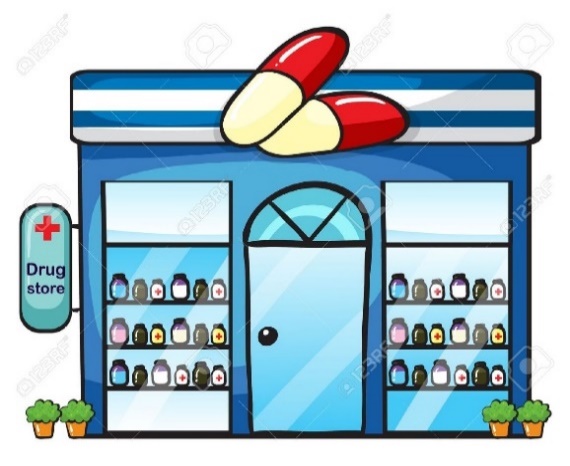 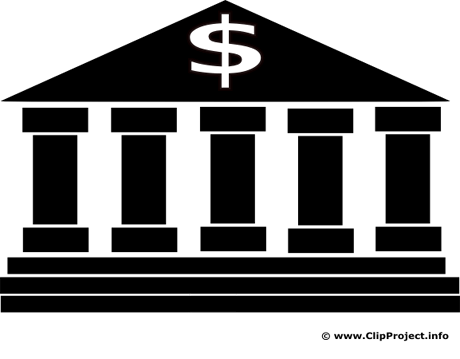 Item II: Vocabulary about sportsMatch the words next to the correct picture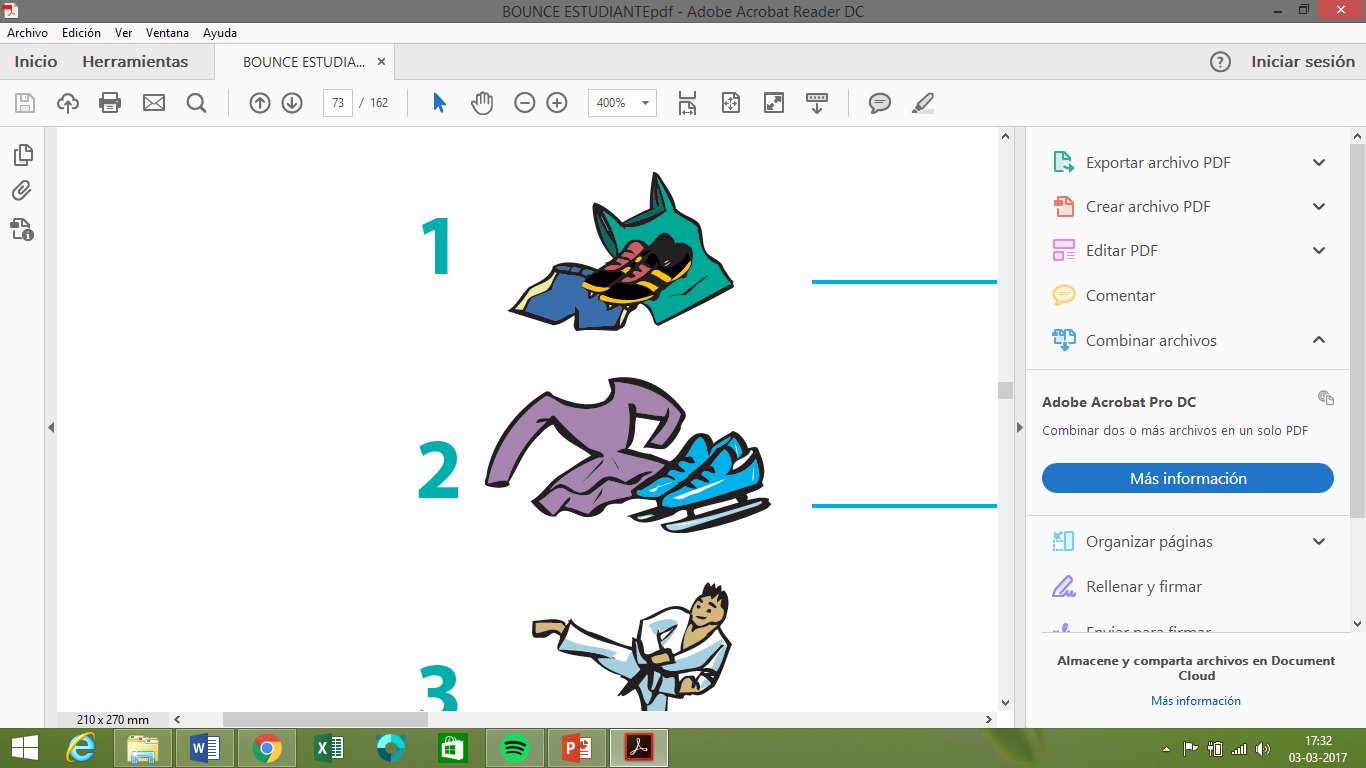 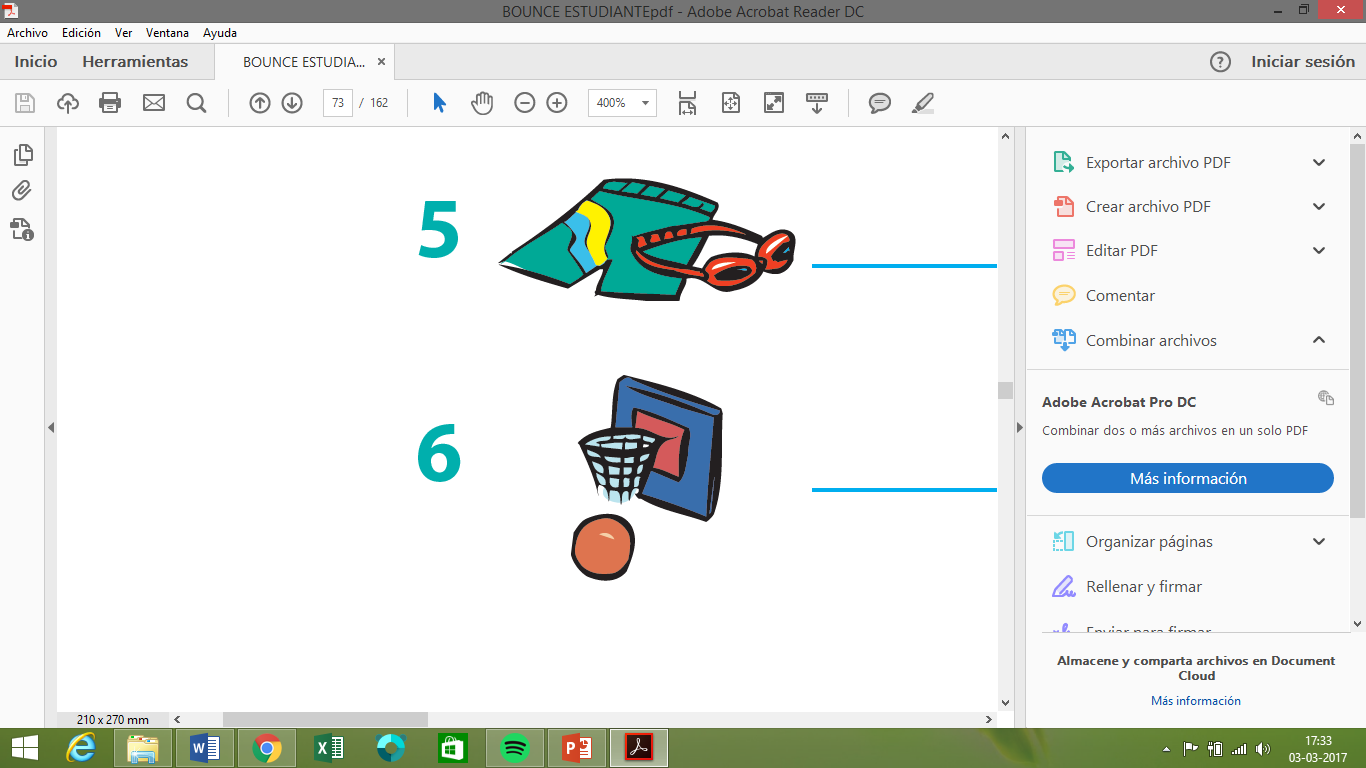 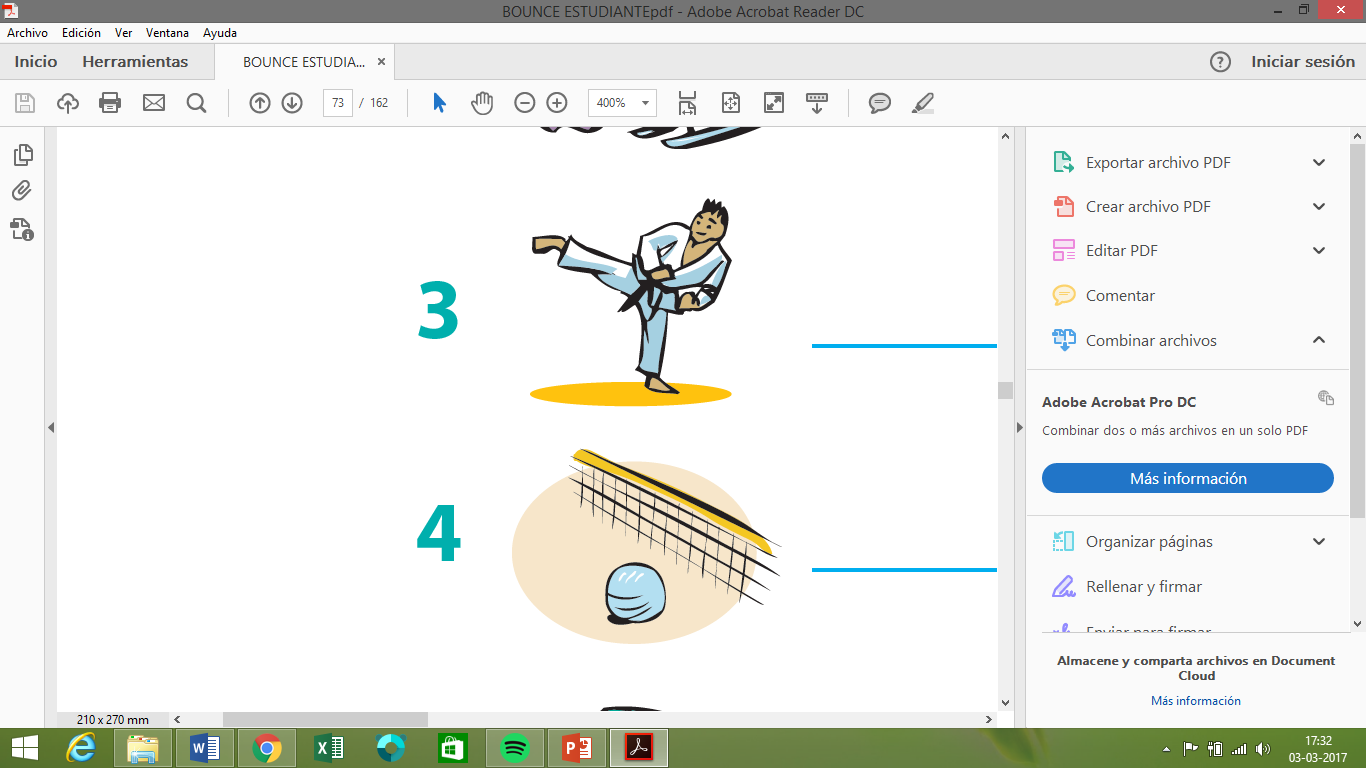 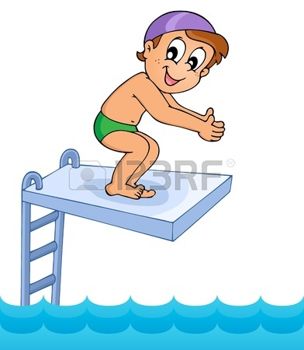 Item III: Parts of the bodyMatch the parts of the body 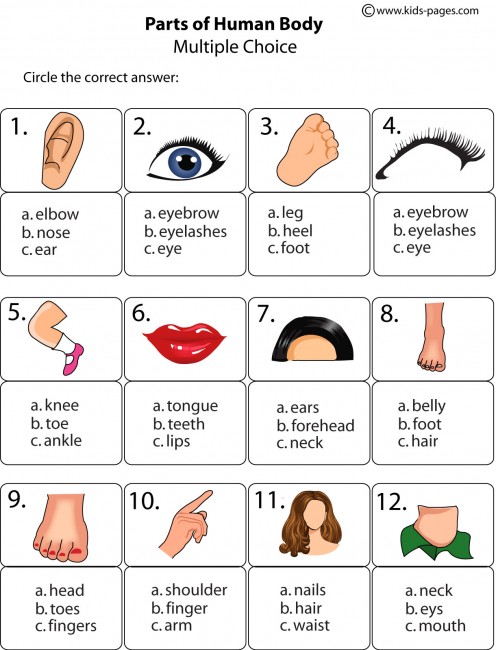     Leg 		          eye                       ear                     foot                     mouthNombre:Nombre:Fecha:               Puntaje Ideal:  17 PuntosPuntaje Obtenido:Nota:Objetivos de Aprendizaje:Recordar y demostrar conocimientos adquiridos el año anteriorObjetivos de Aprendizaje:Recordar y demostrar conocimientos adquiridos el año anteriorObjetivos de Aprendizaje:Recordar y demostrar conocimientos adquiridos el año anteriorHabilidades: Conocimiento, Aplicación. Habilidades: Conocimiento, Aplicación. Habilidades: Conocimiento, Aplicación. Instrucciones:Lea atentamente cada pregunta y actividad antes de responder.Responda con lápiz pasta azul o negro. Primero utilice lápiz mina y luego traspase sus respuestas a lápiz pasta.Escriba con letra legible, ordenada, respetando signos de puntuación y reglas ortográficas. ¡Buena suerte!Instrucciones:Lea atentamente cada pregunta y actividad antes de responder.Responda con lápiz pasta azul o negro. Primero utilice lápiz mina y luego traspase sus respuestas a lápiz pasta.Escriba con letra legible, ordenada, respetando signos de puntuación y reglas ortográficas. ¡Buena suerte!Instrucciones:Lea atentamente cada pregunta y actividad antes de responder.Responda con lápiz pasta azul o negro. Primero utilice lápiz mina y luego traspase sus respuestas a lápiz pasta.Escriba con letra legible, ordenada, respetando signos de puntuación y reglas ortográficas. ¡Buena suerte!